Exhibitors complimentary passes 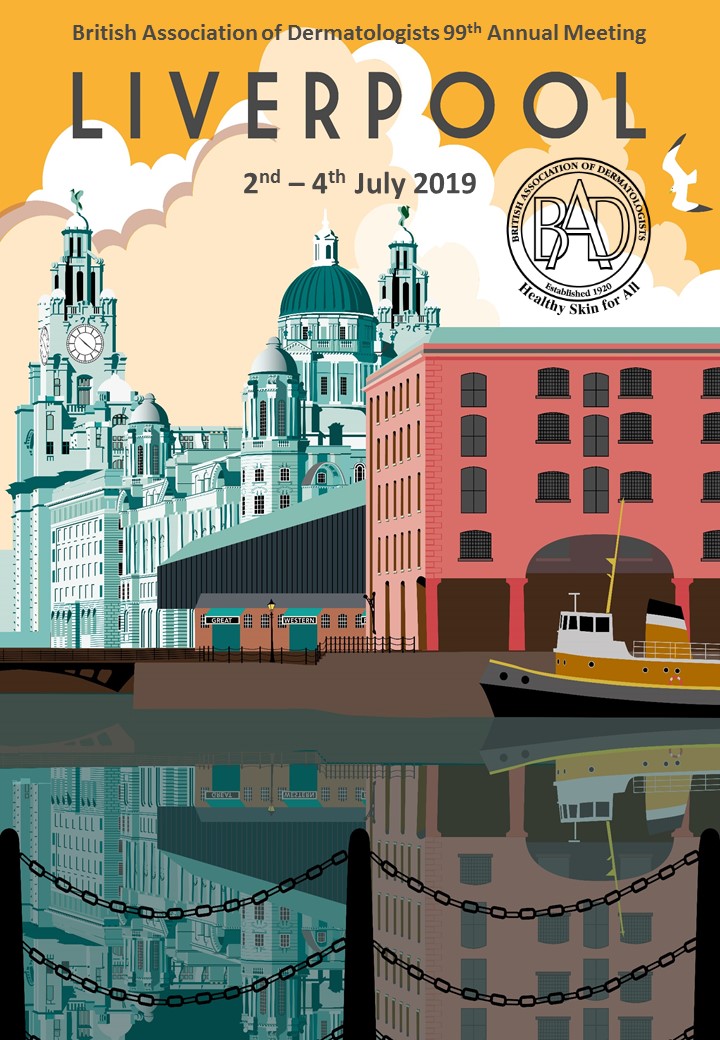 Thank you for choosing to exhibit at the BAD Annual Meeting. As part of your stand booking you are entitled to free registrations for your medical reps to attend the meeting (subject to proof of eligibility). These are issued on the following scale based on the size of stand booked:4-8sqm = 1 free registration 9-16sqm = 2 free registrations 17-30sqm = 3 free registration 31 sqm+ = 4 free registrations Please complete the details below:Company Name: _____________________________________________________________Stand Number: ___________________ Number of free registrations: __________________Registration 1:Title: ________ First name: _____________________ Surname: _______________________
Position: ___________________________________________________________________
Email Address: ______________________________________________________________
Postal Address: _________________________________________________________________________________________________________________________________________I confirm that Registrant 1 is medically trained Registration 2:Title: ________ First name: _____________________ Surname: _______________________
Position: ___________________________________________________________________
Email Address: ______________________________________________________________
Postal Address: _________________________________________________________________________________________________________________________________________I confirm that Registrant 2 is medically trained Registration 3:Title: ________ First name: _____________________ Surname: _______________________
Position: ___________________________________________________________________
Email Address: ______________________________________________________________
Postal Address: _________________________________________________________________________________________________________________________________________I confirm that Registrant 3 is medically trained Registration 4:Title: ________ First name: _____________________ Surname: _______________________
Position: ___________________________________________________________________
Email Address: ______________________________________________________________
Postal Address: ____________________________________________________________________________________________________________________________________________________________________________________________________________________I confirm that Registrant 4 is medically trained Signed: _______________________________________   Date: _________________________Name: ________________________________________Position: ______________________________________ PLEASE RETURN THIS FORM BY JUNE 14TH TO: conference@bad.org.uk